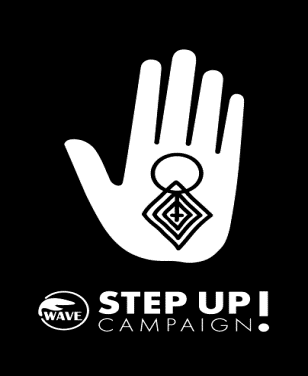 Concorso Wave-Step Up! 2020 DICHIARAZIONE DI CESSIONE GRATUITA DI DIRITTI D’AUTORELa sottoscritta ___________________________________________________________________nata ____________________________________________________ il _____________________CF _____________________________________________________________________________con la presente, con riferimento alla disciplina di cui alla L. 22 aprile 1941, n. 633 (Legge sul diritto d’autore)DICHIARAche, allo scopo di consentire a WAVE Network la stampa sulle shopper della campagna Wave-Step Up! del proprio lavoro intitolato __________________________________________________________________________ e ogni altro suo utilizzo senza alcun onere nell’ambito di azioni informative per la prevenzione della violenza contro le donne nel periodo 2020-2021, si impegna a cedere in forma gratuita i diritti economici d’autore da essa eventualmente derivanti; di essere consapevole di non avere alcun diritto economico, fatto salvo il premio stabilito dal concorso pari a Euro 300, e fermo restando il diritto morale d’autore, per l’utilizzo del proprio lavoro intitolato _________________________________________________________________________DATA……………………………………			FIRMA…………………………………………………………………